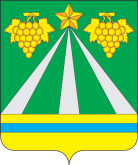 УПРАВЛЕНИЕ ПО ФИЗИЧЕСКОЙ КУЛЬТУРЕ И СПОРТУ АДМИНИСТРАЦИИ МУНИЦИПАЛЬНОГО ОБРАЗОВАНИЯ КРЫМСКИЙ РАЙОНПРИКАЗ      16.09.2021 			                                		          № 283- одгород КрымскО внесении изменений в приказ управления по физической культуре и спорту администрации муниципального образования Крымский район от 11 января 2021 года №9-од «Об утверждении календарного плана официальных физкультурных мероприятий и спортивных мероприятий муниципального образования Крымский район на 2021 год»На основании положения о проведении флэшмоба, посвященного празднованию Дня города Крымска и Крымского района, приказа министерства физической культуры и спорта Краснодарского края от 13 августа 2021 года №1222 «О внесении изменений в приказ министерства физической культуры и спорта Краснодарского края от 30 декабря 2020 года № 1454 «Об утверждении календарного плана официальных физкультурных мероприятий и спортивных мероприятий Краснодарского края на 2021 год», положения о проведении соревнований по мотокроссу на Кубок главы муниципального образования Крымский район, посвященных мастеру спорта Сергею Патокову,  п р и к а з ы в а ю:1. Внести в подраздел 1.1. «Спортивные и физкультурные мероприятия муниципального образования Крымский район» раздела 1. «Спортивные и физкультурные мероприятия среди спортсменов и различных групп населения.» приложения к приказу управления по физической культуре и спорту администрации муниципального образования Крымский район от 11 января 2021 года №9-од «Об утверждении календарного плана официальных физкультурных мероприятий и спортивных мероприятий муниципального образования Крымский район на 2021 год» следующие изменения:1.1. добавив пунктами 110, 111 и изложить в следующей редакции: «2. Внести в пункт 1.2.2. «Спортивные мероприятия» подраздела 1.2. «Участие в физкультурных и спортивных мероприятиях» раздела 1. «Спортивные и физкультурные мероприятия среди спортсменов и различных групп населения» приложения к приказу управления по физической культуре и спорту администрации муниципального образования Крымский район от 11 января 2021 года №9-од «Об утверждении календарного плана официальных физкультурных мероприятий и спортивных мероприятий муниципального образования Крымский район на 2021 год» следующие изменения:2.1. вид спорта «15. Пулевая стрельба», добавить строкой 14 изложить в следующей редакции:  «»3.  Контроль   за  исполнением приказа оставляю за собой.Начальник  управления                                                   	   Е.В.Мартыненко№ п/пНаименование мероприятийДата проведенияМестопроведенияОтветственные за проведение110Флэшмоб, посвященный празднованию Дня города Крымска и Крымского района 25.09г.КрымскУФКиС111Соревнования по мотокроссу на Кубок главы муниципального образования Крымский район, посвященные мастеру спорта Сергею Патокову17.10г.КрымскУФКиС№ п/пНаименование мероприятий ДатапроведенияМестопроведенияУчаствующие организацииОтветственные за проведение14.Первенство Краснодарского края по стрельбе из малокалиберного и пневматического оружия  22-25.09г.Краснодарспортсмены МБУ СШ «Крымская»МФКиС